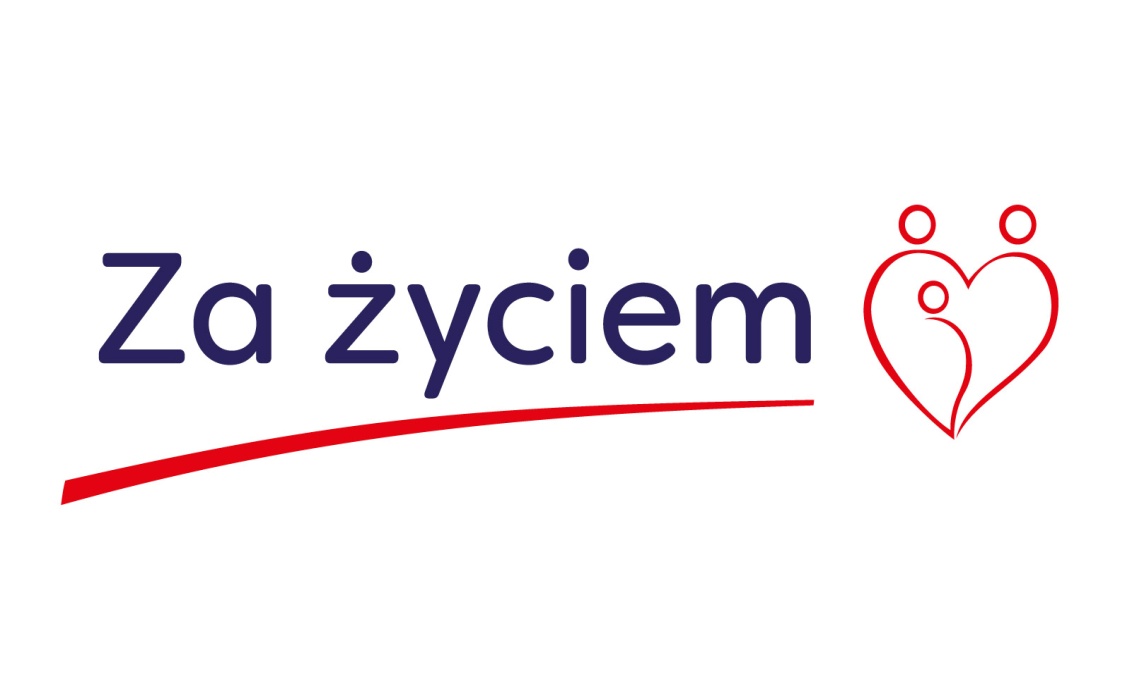 PROGRAM ZA ŻYCIEM 2023Ośrodek Koordynacyjno-Rehabilitacyjno-Opiekuńczy działający przy Poradni Psychologiczno-Pedagogicznej w Ostrołęce informuje, że rozpoczyna nabór do programu 
„Za Życiem” na I edycję 2023. Przypominamy, iż warunkiem przyjęcia do programu jest opinia o potrzebie wczesnego wspomagania rozwoju (ważna w danym roku kalendarzowym),  którą należy dostarczyć wraz ze zgłoszeniem. Pomoc terapeutyczna realizowana będzie na terenie Ostrołęki 
w wyznaczonych placówkach:- Poradnia Psychologiczno-Pedagogiczna  - Przedszkole Miejskie nr 5 - Przedszkole Miejskie nr 16- Przedszkole Miejskie nr 18- Specjalny Ośrodek Szkolno-Wychowawczy - Gabinety terapeutyczne (dotyczy fizjoterapii/ integracji sensorycznej). Lista specjalistów biorących udział w programie dostępna na terenie poradni.Osoby zakwalifikowane do programu zostaną telefonicznie poinformowane o wydanej decyzji. Planowany termin uruchomienia programu II kwartał 2023. Zgłoszenia należy składać w sekretariacie poradni. Informacje dotyczące programu udzielane będą w czwartki w pokoju nr 4 lub telefonicznie w godzinach 9-12; 14-17. 